Publicado en Zaragoza el 07/08/2020 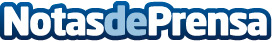 Los motivos por los que nunca puede faltar un ventilador de techo en la habitación por ventilador.orgCon el calor, las temperaturas altamente insoportables y el verano, siempre surge una de las dudas más comunes en cada hogar: ¿Es momento de comprar un ventilador de techo para la habitación y dejar de pasar calor asfixiante por las noches? La respuesta está clara, sí. Aquí vienen los motivos más importantes por los que nunca puede faltar un ventilador de techo en la habitaciónDatos de contacto:Mariano600939210Nota de prensa publicada en: https://www.notasdeprensa.es/los-motivos-por-los-que-nunca-puede-faltar-un Categorias: Bricolaje Consumo Otras Industrias http://www.notasdeprensa.es